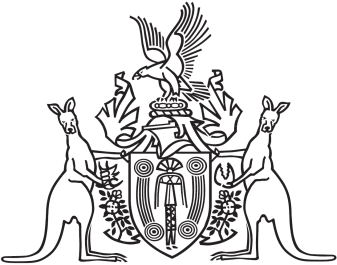 Northern Territory of AustraliaGovernment GazetteISSN-0157-8324No. G9	28 February 2018General informationThe Gazette is published by the Office of the Parliamentary Counsel.The Gazette will be published every Wednesday, with the closing date for notices being the previous Friday at 4.00 pm.Notices not received by the closing time will be held over until the next issue.Notices will not be published unless a Gazette notice request form together with a copy of the signed notice and a clean copy of the notice in Word or PDF is emailed to gazettes@nt.gov.au Notices will be published in the next issue, unless urgent publication is requested.AvailabilityThe Gazette will be available online at 12 Noon on the day of publication at https://nt.gov.au/about-government/gazettesUnauthorised versions of Northern Territory Acts and Subordinate legislation are available online at https://legislation.nt.gov.au/Return to Work Act Workers Rehabilitation and Compensation Advisory CouncilExpressions of InterestA vacancy has become available for membership to this Council.The Attorney-General and Minister for Justice invites nominations from interested persons within the Northern Territory who:(a)	have a wide range of experience across all major industry sectors in the Territory; and (b)	are representatives of organisations representing employees or employers; and(c)	has expertise in the rehabilitation of injured workers or the insurance industryThe Workers Compensation and Rehabilitation Advisory Council comprises of no more than ten members appointed by the Minister and a member constituting the Authority. The Council has the following functions:(a)	to keep the operation of this Act under review;(b)	to make recommendations to the Minister on possible improvements to the administration of this Act, or the statutory scheme for the rehabilitation and compensation of injured workers in the Territory;(c)	to carry out investigations, at the request of the Minister, into questions about the rehabilitation and compensation of injured workers and to report to the Minister on the results of the investigations; (d)	to perform any other advisory functions relating to workers rehabilitation and compensation as the Minister directs.An appointed member holds office for the period, not exceeding two years, specified in the appointment. Sitting fees are available to members.Please forward your written application addressing your suitability for appointment to:Secretariat for Work Health and Safety Advisory CouncilDepartment of Attorney-General and JusticeGPO Box 1722Darwin NT 0801or by email to lorna.lawrence@nt.gov.auFor enquiries contact the Council Secretariat on telephone: 8999 5120 or via email.Applications close: Close of Business 14 March 2018.Northern Territory of AustraliaBushfires Management ActAppointment of Member to Regional Bushfires Committee for BarklyI, Lauren Jane Moss, Minister for Environment and Natural Resources, under section 36(1) of the Bushfires Management Act, appoint Ian Halstead as a member of the regional bushfires committee established for the Barkly fire management zone from the date of this instrument to 11 July 2020.Dated 15 February 2018L. J. MossMinister for Environment and Natural ResourcesPolice Administration ActNotification of Consent AgreementPursuant to section 55 of the Police Administration Act notice is given that an Agreement has been made in pursuance of section 51 of the Act. The Northern Territory Police Force Consent Agreement 2017 was certified by the Police Arbitral Tribunal pursuant to section 53(2) on 16 February 2018.A copy of the Agreement can be obtained from:SecretaryPolice Arbitral TribunalGPO Box 4371Darwin NT 0801Amy WinterSecretaryPolice Administration ActSale of GoodsNotice is hereby given that pursuant to Section 166 of the Police Administration Act, the following property as shown on the attached schedule has been in the possession of the Officer in Charge, Police Station, Tennant Creek, for a period in excess of 3 months and this property will be sold or otherwise disposed of in a manner as determined by the Commissioner of Police, if after twenty-eight (28) days from the publication of this notice the property remains unclaimed.Kerry HoskinsSuperintendentTennant Creek and Barkly Divisions21 February 2018Police Administration ActSale of GoodsNotice is hereby given that pursuant to Section 166 of the Police Administration Act, the following property as shown on the attached schedule has been in the possession of the Officer in Charge, Police Station, Peter McAulay Centre, for a period in excess of 3 months and this property will be sold or otherwise disposed of in a manner as determined by the Commissioner of Police, if after twenty-eight (28) days from the publication of this notice the property remains unclaimed.John AtkinSuperintendentOperational Support Directorate23 February 2018Exhibits AuctionExhibit NumberItem Description481775/001Ford Falcon station wagon OFZ826481775/002Key for Ford Falcon station wagon OFZ826Exhibit numberItem Description491534/001491534/002491534/003491534/004491534/005491534/006491534/007491534/008491534/009491534/010491534/011491534/012491534/013491534/014491534/015Red Sidchrome ½ inch powered ratchetBlue Kincrome “multi tool” 14 in 1Blue Spring Tools 5 piece Master Mechanics setBlack BAHCO 18” adjustable wrenchWhite FELO 'smart' screwdriver setRed Koken set (four stud pullers)Blue Kincrome 10 piece socket driver setBlue SP 8 piece Flexhead geardrive spanner setBlue SP 11 pce metric Flexhead geardrive setBlue Kincrome 12” drive impact driver setBlue Kincrome reverse gear spanner 6 piece setRed Sidchrome 10 piece metric stubby spanner setBlack Gearwrench 10 piece universal + adapter setBlue Kincrome 1 ton 3m lift chain blockBlue Kincrome 44 piece socket set448528/001448528/002Green Ryobi drillAssorted tools 494585/001494585/002Red Supatool tool box containing assorted toolsSilver embossed jewellery box256408/002Gold Guest watch + gold chain + ring469828/014Gold men’s chain + gold men’s Citizen watch498136/010Silver SCA Monsoon air compressor495644/0011 x grey/black Home & Co Bluetooth portable speaker495276/004Black/orange Olympus camera496666/003Silver ring with stones 496666/004Gold Filigree ring with 2 x 7 stones494659/001Black Casio G-Shock watch496721/001Gold diamante bracelet (broken catch)495698/001Silver thick cut ring 496404/001Gold wedding ring (engraved inside 27/06/2015)495732/002$0.70495546/002$48.35496494/002$15.00495390/003$1.85495390/0041 x Singapore dollar496623/002$3.00496458/002$54.20495624/003$0.80496431/002$2.25495628/002$20.00496428/002$2.60495344/002$1.75496930/002$9.50495726/002$50.45495359/001480.00 US495862/0012325 Piastres (Egyptian currency)502166/0040.85c230282/0011 x red mobile phone499610/001Grey Telstra touch screen469307/021White Samsung phone463422/0011 x portable Cygnett phone charger457170/0101 x white phone447570/0041 x white phone in red case447570/005Black Samsung in red case447570/0061 x HTC phone in blue case405837/001Black Toshiba laptop399617/0011 x black Samsung mobile phone496989/001White Samsung mobile phone497158/001Grey Telstra mobile phone496976/001Dark blue Samsung mobile phone496816/001Black Samsung – cracked screen496816/002Black iPhone in black case496816/003Gold/white Oppo mobile – cracked screen496816/004White Telstra mobile phone496816/005Black Samsung mobile phone in purple cover496816/006White Nokia in black cover496816/007Small blue Next G Telstra phone496816/008Black Telstra Alcatel phone496816/009Black Telstra mobile phone496816/010Black Optus phone with cracked screen496816/011Pink iPod in pink/black cover496699/001Black Telstra with cracked screen496699/002Black Samsung GT phone496699/003Black Alcatel One Touch phone496699/004Silver/white Telstra ZTE Blade L5495276/001Dark blue Samsung with cracked screen495276/002Black/grey HTC phone – cracked screen495276/003White Telstra phone – cracked screen497156/001White ZTE mobile phone – cracked screen497155/001Black Huawei phone – cracked screen497152/001Black HTC phone – cracked screen497123/001Black ZTE phone496995/001Black Telstra ZTE Blade L5 phone496993/001Brown/black Optus phone496987/001White Telstra ZTE 496986/001Grey Telstra phone496982/001Grey Telstra phone – cracked screen496981/001Black/blue Apple iPhone 5496979/001Black Optus phone496779/001White Samsung Galaxy J5 phone496770/001Black Samsung phone in case 496666/002Silver Telstra ZTE Blade L5 phone – cracked screen496621/001Black Samsung phone in black life-proof case496575/001Black LG phone in black flip case496575/002Westpac card 496264/002Black/silver LG phone496264/003Black HTC phone in black/green rubber case496252/001Grey Telstra mobile phone496101/001Black Galaxy Samsung phone in turquoise flip case495876/001Grey Telstra touch phone495876/002Grey Boost phone495876/003Grey Telstra phone495876/004Black Telstra phone495813/001Black Telstra phone495767/001White Telstra ZTE – cracked screen495767/002Blue Apple Iphone 5C495743/001White Telstra ZTE Blade phone495732/001Brown handbag495732/003White Apple Iphone495646/002White Huawei phone495646/003White Telstra ZTE phone – cracked screen495638/001Black Ink phone in black/orange life-proof case495380/001Black Telstra mobile phone495307/001Black Telstra Alcatel phone – cracked screen495307/002Gold/white Apple iPhone 6 in black rubber case495295/001Black LG G6 phone – cracked497030/0011 x black GME TX6150 5 watt radio496930/001Purple Bluebird purse + contents496687/001Silver HP Laptop495935/001Siler Apple MacBook Pro495390/001Brown wallet + contents495390/002Small black toiletry bag495624/001Black ladies tote bag + contents495624/002ANZ cheque495624/004Black Telstra pager495628/001Brown Mimco purse + contents496078/001Black/white purse + contents496426/001Black wallet + contents496623/001Black wallet + contents496494/001Black wallet + contents496458/001Pink wallet + contents496431/001Black/brown wallet + contents495726/001Black wallet + contents495546/001Brown Marino wallet + contents495344/001Brown/black wallet + contents473038/001Black Sony mobile phone478467/001Replica Fastdraw Army .45 501958/003Black mobile phone444502/004444502/006444502/003444502/005Yellow Nokia mobile phoneBlack LG mobile phoneWhite Samsung mobile phoneBlack Telstra mobile phone501593/001501593/002501593/003Stoeger Condor Luxe SUO 12 gauge S/N 19189709Krico Hornet RBA .22 S/N 451917Various ammunition500994/001New England Arms SBS .410 SN NJ365197501522/001Elga Expo-26 .11 air rifle S/N 2149099495728/001Black Atomik Fuse mountain bike495728/0021 x Giant Method BMX bike495728/003Silver/black Giant Rincon mountain bike495728/004White Diamondback mountain bike495728/005Black Kinkbike BMX bike496498/001Silver/pink ladies bike497022/001Grey Norco Storm bike500943/001Green – khaki Subrosa500943/002Purple/lime green ladies mountain bike496961/001Grey/silver Nishki bike495826/001White Flight Trail 4 mountain bike495243/001Black Moshan Vemon bike495987/001Blue/yellow Blade Hooligan496434/001Grey Slazenger Peak bike496026/001Black specialized BMX496351/001Blue Southern Star bike496871/001Red motorised scooter496871/002Red motorised scooter496871/003Red motorised scooter438170/001NT CB78LD – silver Holden Jackaroo438170/002PMC seized vehicle key cabinet